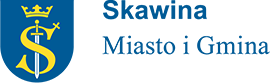 WYDZIAŁ OCHRONY ŚRODOWISKAKARTA USŁUGI OŚ-1/2024PROCEDURA ODBIORU, TRANSPORTU I UNIESZKODLIWIENIA WYROBÓW ZAWIERAJĄCYCH AZBEST Z TERENU GMINY SKAWINA, ZGROMADZONYCH NA DZIAŁKACH GRUNTOWYCH OSÓB FIZYCZNYCH W ROKU 2024.WYMAGANE DOKUMENTY: Wniosek właściciela obiektu, jego zarządcy lub władającego, o odbiór, transport i unieszkodliwienie wyrobów zawierających azbest z terenu Gminy Skawina, zgromadzonych na działkach gruntowych osób fizycznych w roku 2024. Druk wniosku o dokonanie odbioru, transportu i unieszkodliwienia wyrobów zawierających azbest, można pobrać: w wersji elektronicznej na stronie internetowej www.gminaskawina.pl w zakładce: https://www.gminaskawina.pl/urzad-i-rada/urzad/zalatw-sprawe-w-urzedzie/odpady/azbestlub w wersji papierowej ul. Rynek 14, pok. nr 2 Wydział Ochrony Środowiska – nr telefonu: 12 277-01-08.OPŁATY: Brak. Gmina Skawina całkowicie finansuje koszty: załadunku na terenie nieruchomości odpadów zawierających azbest, transportu tych odpadów, ich składowania i utylizacji .TERMIN I SPOSÓB ZAŁATWIENIA SPRAWY: Złożone wnioski są realizowane do 29 listopada 2024 roku, według kolejności wpływu oraz do wysokości kwoty zabezpieczonej w budżecie na dany rok kalendarzowy. JEDNOSTKA ODPOWIEDZIALNA: Wydział Ochrony Środowiska Urzędu Miasta i Gminy w Skawinie MIEJSCE SKŁADANIA WNIOSKU: Osobiście, Urząd Miasta i Gminy w Skawinie: Dziennik Podawczy, ul. Rynek 14, pok. nr 2, pocztą tradycyjną - na adres: Urząd Miasta i Gminy w Skawinie, 32-050 Skawina, Rynek 1, za pośrednictwem Elektronicznej Platformy Usług Administracyjnej e-PUAPINNE INFORMACJE: Odpady zawierające azbest należy przygotować do załadunku (palety, worki) w miejscu dostępnym do załadunku. Wykonawca odpowiada za fachowe wykonanie prac objętych zadaniem, zgodnie z obowiązującymi przepisami szczegółowymi między innymi Rozporządzeniem Ministra Gospodarki, Pracy i Polityki Społecznej z dnia 2 kwietnia 2004 r. w sprawie sposobów i warunków bezpiecznego użytkowania i usuwania wyrobów zawierających azbest (Dz. U. z 2004 r., Nr 71 poz. 649 z późn. zm.), Rozporządzeniem Ministra Gospodarki i Pracy z dnia 14 października 2005 r. w sprawie zasad bezpieczeństwa i higieny pracy przy zabezpieczaniu i usuwaniu wyrobów zawierających azbest. Odbiór odpadów zawierających azbest od właściciela oraz ich przekazanie na składowisko potwierdzane jest kartą przekazania odpadu oraz oświadczeniem podpisanym przez właściciela nieruchomości, od którego są odbierane odpady.PRZEDSIĘBIORCA: 	Odbiorem odpadów zawierających azbest w roku 2024 zajmuje się: Radosław Rokosz Firma Remontowo - Budowlana „RAGAR”, 31-610 Kraków, Os. Tysiąclecia 35/16. 